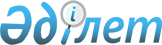 О некоторых вопросах Агентства Республики Казахстан по государственным закупкамПостановление Правительства Республики Казахстан от 13 декабря 2003 года N 1262      В целях обеспечения гласности, повышения эффективности и прозрачности процесса государственных закупок Правительство Республики Казахстан постановляет: 

      1. Создать Республиканское государственное казенное предприятие "Центр электронной коммерции" Агентства Республики Казахстан по государственным закупкам (далее - Предприятие). 

      2. Определить органом государственного управления Предприятием Агентство Республики Казахстан по государственным закупкам (далее - Агентство). 

      3. Определить основным предметом деятельности Предприятия обеспечение функционирования системы электронных государственных закупок. 

      4. Агентству Республики Казахстан по государственным закупкам: 

      1) представить на утверждение в Комитет государственного имущества и приватизации Министерства финансов Республики Казахстан устав Предприятия и обеспечить его государственную регистрацию в органах юстиции; 

      2) принять иные меры, вытекающие из настоящего постановления. 

      5. Внести в некоторые решения Правительства Республики Казахстан следующие дополнения: 

      1) в постановление  Правительства Республики Казахстан от 29 декабря 2002 года N 1429 "Об утверждении паспортов республиканских бюджетных программ на 2003 год": 

      в приложении 642  к указанному постановлению: 

      в графе 5 (Мероприятия по реализации программы) пункта 6 после слов "10 000 экземпляров" дополнить словами "в течение периода времени с 1 января по 1 ноября 2003 года и по 30 000 экземпляров в ноябре, декабре 2003 года"; 

      в приложении 645 к указанному постановлению: 

      в пункте 4 после слов "электронных финансов" дополнить словами "создание РГКП "Центр электронной коммерции""; 

      в графе 5 (Мероприятия по реализации программы) пункта 6 дополнить пунктом следующего содержания: 

      "4. Создание и обеспечение деятельности РГКП "Центр электронной коммерции"; 

      2) утратил силу постановлением Правительства РК от 05.08.2013 № 796;

      3) (Подпункт 3) утратил силу - постановлением Правительства РК от 29 октября 2004 г. N 1134  ) 

 

      6. Настоящее постановление вступает в силу с момента подписания.       Премьер-Министр 

      Республики Казахстан 
					© 2012. РГП на ПХВ «Институт законодательства и правовой информации Республики Казахстан» Министерства юстиции Республики Казахстан
				